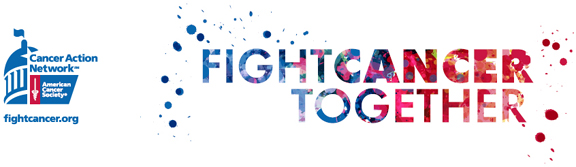 There are a number of ways you can integrate advocacy into your Relay For Life event using the ideas and resources below. Educate fellow volunteers about ACS CAN Use our template slide deck with either a membership or action ask  Use our sample script to create a video   Recruit ACS CAN members and help your Relay to achieve CAN Club status Events with 40 or more members will receive a CAN Club banner (if this is the first year reaching CAN Club) or sticker (for subsequent years)Recruit online action takers by urging folks to take the research pledgeHelp send a message to Congress using our online research petition (COMING SOON) – you can link to the petition directly, or have folks text RELAY to 40649Encourage Relayers to dedicate a Lights of Hope bag to a loved one Promote Relay advocacy on social media in one or more of the following ways:Brag about your event’s CAN Club statusPromote the research petition or pledgeUrge folks to become a member of ACS CAN by visiting your CANRaiser page Urge folks to participate in Lights of Hope by visiting your Lights of Hope CANRaiser page